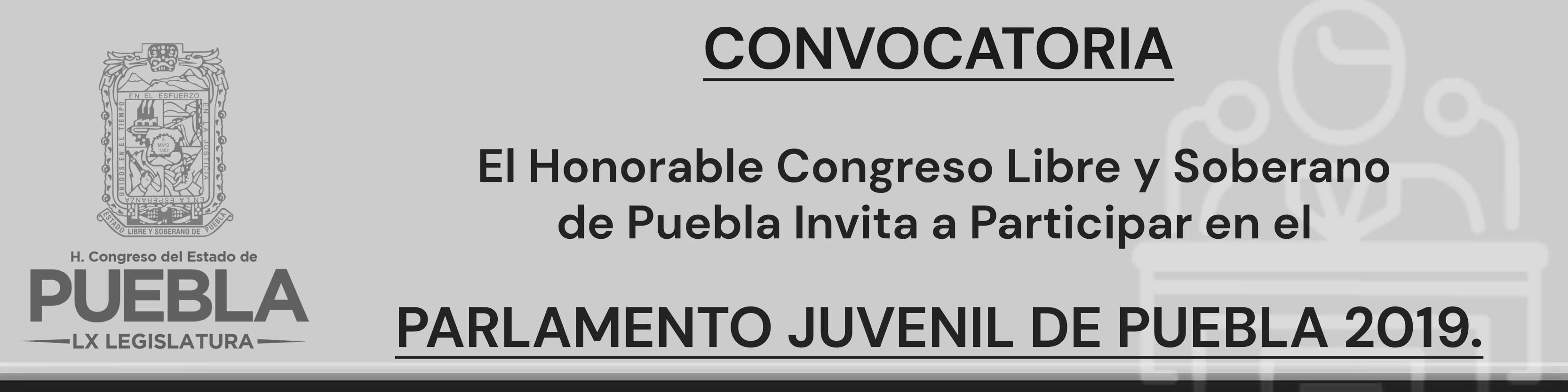 DATOS GENERALESNombre (s)_______________________________________________________________________________Apellido Paterno _________________________________________________________________________Apellido Materno ________________________________________________________________________Edad ___________ Telefono________________________________________________________________Correo Electrónico_______________________________________________________________________Municipio________________________________________________________________________________Carrera Universitaria ______________________________________________________________________Grado Académico                                   Estudiante                                   Pasante                                   Licenciatura                                   MaestríaTema Iniciativa y/o Reforma de Ley                                  Bienestar, Desarrollo e Igualdad de Oportunidades.                                  Desarrollo Económico, Trabajo y Crecimiento Incluyente.                                  Gobernabilidad y Combate a la Corrupción.                                  Seguridad Ciudadana y Estado de Derecho.Título de Iniciativa y/o Reforma de Ley____________________________________________________________________________________________________________________________________________________________________________________